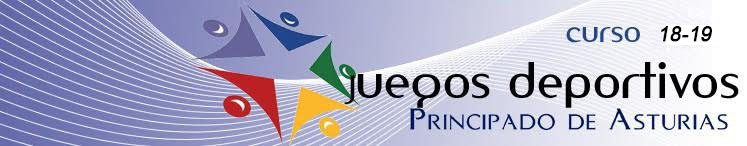 JUEGOS DEPORTIVOS DEL PRINCIPADO 2017/2018FASE ZONAL FÚTBOL SALA BENJAMINZONA ORIENTEFORMULA DE COMPETICION: LIGA DE TODOS CONTRA TODOS A UNA VUELTA, SE CLASIFICAN LOS CUATRO PRIMEROS PARA LA JORNADA FINAL(3º/4ª Y 2º /1º)EQUIPOS:CALENDARIOFÚTBOL SALA FINALES ZONA ORIENTE Sábado  12-05-18:  A las 10,15 h. en el Polideportivo Municipal de TERCER/CUARTO PUESTO CATEGORIA BENJAMINSábado  12-05-18:  A las 11,15 h. en el Polideportivo Municipal deTERCER/CUARTO PUESTO CATEGORIA PREBENJAMINSábado  12-05-18:  A las 12,15 h. en el Polideportivo Municipal de FINAL CATEGORIA PREBENJAMINSábado  12-05-18:  A las 13,15 h. en el Polideportivo Municipal de FINAL CATEGORIA BENJAMIN A CONTINUACION ENTREGA DE TROFEOS Y MEDALLASNORMATIVA FASE ZONAL FÚTBOL SALANORMAS TÉCNICAS DE FÚTBOL SALAParticipantes:Escolares pertenecientes a Clubs, centros de enseñanza públicos, privados o concertados en las categorías pre-benjamín benjamín. En todas las categorías los jugadores inscritos no podrán poseer licencia federativa en fútbol sala o fútbol campo entre el 1/10/2018 y el 30/6/2019 en cualquier comunidad o ciudad autónoma.Composición de los Equipos:Los equipos podrán inscribir un mínimo de 7 jugadores y un máximo de 13, más delegado y/o entrenador que deberá estar presente en cada encuentro.El número máximo de inscritos en acta será de 12 (doce) y para poder iniciar el encuentro el número mínimo de jugadores presentes en el terreno de juego será de 4 (cuatro).La fecha límite de altas hasta el máximo permitido será la del 9 de Marzo del 2019.Sistema de Juego:E la Fase Zonal, el sistema de competición será el más acorde con el número de equipos inscritos.Categorías:*Benjamín Mixto: nacidos/as en los años 2009/20010/2011.*PreBenjamín Mixto: nacidos/as en los años 2012/2013Fases de Competición:Se establecerán en función del número de inscritos en cada categoría.Duración de los Encuentros:BENJAMIN 40 minutos divididos en CUATRO tiempos de 10 .PREBENJAMIN 30 minutos divididos en dos tiempos de 15 .El Reglamento será el de la R.F.E.F. de Fútbol Sala para la temporada 2018/2019, salvo lo especificado en esta normativa técnica.Desempates:Si en la FASE FINAL una eliminatoria finalizase en empate, se jugará una prórroga de 10 minutos dividida en dos tiempos de 5, previo sorteo de campo.Caso de persistir el empate, se procederá al lanzamiento de penaltis para dilucidar el vencedor, de acuerdo con lo que establece el Reglamento de la R.F.E.F.Dimensiones del balón: Regla II del Reglamento de Juego.Circunferencia: 62/64 cm.Peso: 400/440 gr.Recursos y Sanciones:A los efectos de las reclamaciones, recursos y sanciones serán competentes:El Comité Técnico Regional en primera instancia en lo relativo a la Reglamentación General de los Juegos Deportivos, las normas técnicas y el régimen disciplinario y competicional.El Comité Asturiano de Disciplina Deportiva en segunda instanciaEn todas las fases de competición, local, zonal, interzonal y regional, habrá un plazo de cuarenta y ocho horas, contadas a partir de la finalización del encuentro, para interponer recurso o reclamación sobre cualquier incidencia o hecho que se considere sancionable en el desarrollo de la competición ante el Comité Técnico Regional.Los recursos que se planteen contra las decisiones del Comité Técnico Regional, habrán de efectuarse en el plazo de diez días desde que se notificaran aquellos ante el Comité Asturiano de Disciplina Deportiva.El régimen disciplinario y competicional aplicable en ésta modalidad deportiva será el de la Federación de Fútbol del Principado de AsturDocumentaciónColectivaHoja de inscripción que deberá tramitarse y descargarse de la página web: www.asturias.es/deporteasturiano Juegos Deportivos/Inscripciones Online.La denominación que ha de consignarse en dicha hoja de inscripción es la señalada conforme a las reglas establecidas en el apartado  PARTICIPANTES de la normativa general de los Juegos Deportivos.IndividualLicencia Deportiva de los Juegos del Principado según modelo que deberá tramitarse y descargarse de la página web: wwwasturias.es/deporteasturiano/Juegos Deportivos/Inscripciones Online. D.N.I. o Pasaporte individual o fotocopia de los mismos. En las categorías benjamín y alevín podrá admitirse Libro de Escolaridad o Libro de Familia o fotocopia de los mismos.En el caso de extranjeros, se admitirá como documento acreditativo la tarjeta de residencia o pasaporte extranjero individual o fotocopia de los mismos.InscripcionesLas inscripciones para participar en los Juegos Deportivos del Principado se realizarán necesariamente por Internet.Inscripción equipos: El plazo finalizará el 09 de Noviembre de 2018 en Para poder realizar la tramitación telemática de participantes se accederá a la página web  www.asturias.es/deporteasturiano Juegos Deportivos/Inscripciones Online. Todo ello dentro de los plazos establecidos en la normativa.Aquellas zonas que convoquen competiciones exclusivamente de ámbito local o zonal, podrán establecer una fecha límite de inscripción distinta de la señalada para las competiciones  de carácter regionalEl hecho de la inscripción en los Juegos Deportivos del Principado de Asturias, supone el conocimiento y aceptación de todas y cada una de las bases de la presente convocatoria. Asistencia sanitariaLos programas de los JDPA y JDPE forman parte de la práctica deportiva general de los ciudadanos y en consecuencia la asistencia sanitaria a los participantes en dicho programa constituye una prestación ordinaria del régimen de aseguramiento sanitario del sector público que le corresponda y asimismo de los seguros generales prestados por entidades privadas.Con carácter general corresponderá al Servicio de Salud del Principado de Asturias la asistencia sanitaria de los deportistas, técnicos y delegados acreditados mediante la licencia deportiva de la Dirección General de Deporte, derivada de la práctica deportiva dentro de los programas de Deporte en Edad Escolar del Principado de Asturias, siempre y cuando no haya terceros obligados al pago.Será requisito imprescindible para solicitar la asistencia del Servicio de Salud del Principado de Asturias, la presentación de la licencia deportiva de los Juegos mencionado en el párrafo anterior.La asistencia que precisen aquellos participantes pertenecientes a algún régimen de aseguramiento especial (MUFACE, MUGEJU, ISFAS u otros) o aseguramiento privado, se prestará con los medios de los que disponga el sistema de asistencia sanitaria del que sean beneficiarios.Otros:Los encuentros se podrán celebrar los Viernes, Sábado y Domingos por la mañana. Para cualquier otra fecha, tiene que tener el Visto Bueno del Coordinador y de los contendientes.Los horarios los pondrá el Coordinador previa consulta de disponibilidad, teniendo en cuenta que se acatarán una vez publicados, pues están pensados para que acarreen el menor coste a la Competición. Si el cambio o aplazamiento acarrea coste adicional se desplazarán los equipos por medios propios.Se podrá cambiar el orden de los partidos fuera/en casa para facilitar desplazamientos y ahorrar costes, a no ser que quieran viajar por medios propios.FASE ZONAL FÚTBOL SALAMODELO DE SOLICITUD DE CAMBIO DE FECHATEMPORADA 2018/2019ENCUENTRO.................................................................................................................CATEGORÍA...................................................................................................................FECHA SEGÚN CALENDARIO........................................................................INSTALACIÓN DEPORTIVA...........................................................................................FECHA Y HORA SOLICITADOS.....................................................................................INSTALACIÓN DEPORTIVA...........................................................................................EQUIPO SOLICITANTE DEL CAMBIO...........................................................................	Los Equipos abajo firmantes manifiestan su acuerdo con el cambio arriba indicado, de acuerdo con las Normas de la Fase Regional de los Juegos Deportivos del Principado para temporada 2018/19.Conformidad Equipo Local				Conformidad Equipo VisitanteFecha:							Fecha:D.......................................				D..........................................Firma del Centro o Club			          Firma del Centro o ClubImportante: Remitir por mail: pdmribadesella@gmail.com  en el plazo señalado en la normativa.NOMBRE DEL EQUIPOLOCALIDADC.P.  RECONQUISTA “A”Cangas de OnísC.P.  RECONQUISTA “B”Cangas de OnísC.P.  RECONQUISTA “C”Cangas de OnísC.P. ARENAS -PANESArenas C.P. RIO SELLA AArriondasC.P. RIO SELLA BArriondasC.P. PEÑA TU  LlanesC.P. RIBADEDEVAColombresC.P. ARENASArenas     1ª JORNADA :        1 DICIEMBRE 2018                        Resultado     1ª JORNADA :        1 DICIEMBRE 2018                        ResultadoC.P. Ribadedeva                                                     C.P. Peña Tú                                            C.P. ArenasC.P. Arenas- Panes                                 C.P. Reconquista AC.P. Reconquista B                                                       C.P. Reconquista CC.P. Río Sella A                                                   DESCANSA  C.P. Río Sella B                                      2ª JORNADA :        15  DICIEMBRE  2018                                Resultado             2ª JORNADA :        15  DICIEMBRE  2018                                Resultado        C.P. ArenasC.P. Ribadedeva                                                     C.P. Arenas-Panes                                                                                C.P. Peña Tú                                      C.P. Reconquista CC.P. Reconquista AC.P. Reconquista BC.P. Río Sella B                                    DESCANSA C.P. Río Sella A     3ª JORNADA :        19  ENERO  2019                             Resultado     3ª JORNADA :        19  ENERO  2019                             ResultadoC.P. Ribadedeva                                                     C.P. Arenas - Panes                                 C.P. Peña Tú                                                     C.P. Reconquista A                                                  C.P. ArenasC.P. Reconquista  B                                             C.P. Río Sella AC.P. Río Sella BDESCANSA  C.P. Reconquista C     4ª JORNADA :        02  FEBRERO 2019                       Resultado     4ª JORNADA :        02  FEBRERO 2019                       ResultadoC.P. Reconquista AC.P. Ribadedeva                                    C.P. Río Sella AC.P. Peña Tú                                                C.P. Río Sella B                                 C.P. Arenas                                 C.P. Arenas-PanesC.P. Reconquista C                                            DESCANSA  C.P. Reconquista B     5ª JORNADA :        23  FEBRERO 2019                       Resultado     5ª JORNADA :        23  FEBRERO 2019                       ResultadoC.P. Ribadedeva   C.P. Reconquista B                                                     C.P. Peña TúC.P. Reconquista C                                                C.P. Arenas                                                   C.P. Río Sella A                                    C.P. Arenas-PanesC.P. Río Sella B                                    DESCANSA  C.P. Reconquista A     6ª JORNADA :        23  MARZO  2019                            Resultado     6ª JORNADA :        23  MARZO  2019                            ResultadoC.P. Reconquista CC.P. Ribadedeva                                      C.P. Peña Tú                                 C.P. Arenas                                        C.P. Río Sella BC.P. Reconquista A                                                    C.P. Río Sella AC.P. Reconquista  B                                      DESCANSA  C.P. Arenas-Panes     7ª JORNADA :        06  ABRIL  2019                         Resultado     7ª JORNADA :        06  ABRIL  2019                         ResultadoC.P. RibadedevaC.P.   Río Sella A                                            C.P. Peña TúC.P. Rio Sella B                                   C.P. Arenas-Panes C.P. Reconquista A                                C.P. Reconquista B                                                    C.P. Reconquista C                                              DESCANSA  C.P. Arenas      8ª JORNADA :        27  ABRIL 2019                          Resultado     8ª JORNADA :        27  ABRIL 2019                          ResultadoC.P. Rio Sella B                                 C.P. Ribadedeva                                                C.P. Reconquista CC.P. Arenas                                 C.P. Reconquista BC.P. Arenas-Panes                                   C.P. Reconquista  AC.P. Rio Sella A                                                  DESCANSA  C.P. Peña Tú      9ª JORNADA :        11  MAYO 2019                                 Resultado     9ª JORNADA :        11  MAYO 2019                                 ResultadoC.P. Reconquista BC.P. Peña Tú                                 C.P. Reconquista AC.P. Arenas                                C.P. Río Sella AC.P. Arenas-Panes                                           C.P. Río Sella  BC.P. Reconquista  C                                   DESCANSA  C.P. Ribadedeva                                                     ZONAL OrienteFUTBOL SALA09/11/2018 14:00